NÁRODNÁ RADA SLOVENSKEJ REPUBLIKY	VIII. volebné obdobieČíslo: CRD-1407/2020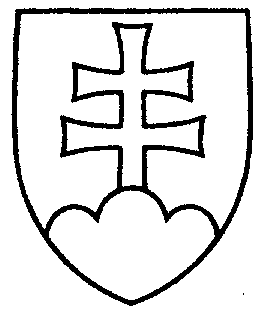 199UZNESENIENÁRODNEJ RADY SLOVENSKEJ REPUBLIKYzo 14. júla 2020k návrhu vlády na skrátené legislatívne konanie o vládnom návrhu zákona, ktorým sa mení
a dopĺňa zákon č. 468/2019 Z. z. o štátnom rozpočte na rok 2020 (tlač 169)Národná rada Slovenskej republiky	podľa § 89 ods. 1 zákona Národnej rady Slovenskej republiky č. 350/1996 Z. z. o rokovacom poriadku Národnej rady Slovenskej republiky v znení neskorších predpisov	na návrh vlády Slovenskej republiky	r o z h o d l a, že	vládny návrh zákona, ktorým sa mení a dopĺňa zákon č. 468/2019 Z. z. o štátnom rozpočte na rok 2020 (tlač 170) prerokuje v skrátenom legislatívnom konaní na 9. schôdzi.    Boris  K o l l á r   v. r.    predsedaNárodnej rady Slovenskej republikyOverovatelia:Lucia  D r á b i k o v á   v. r. Eduard  K o č i š   v. r.